Twee voorbeelden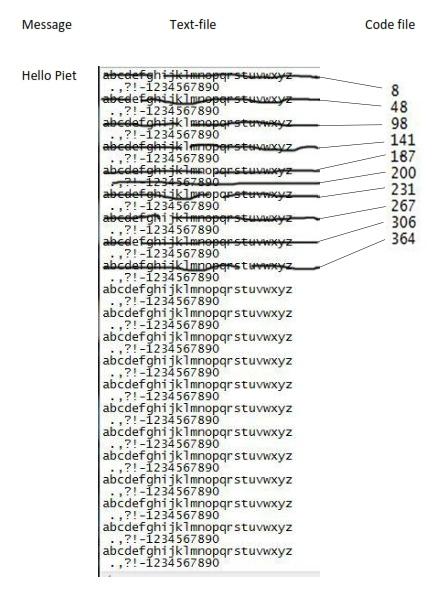 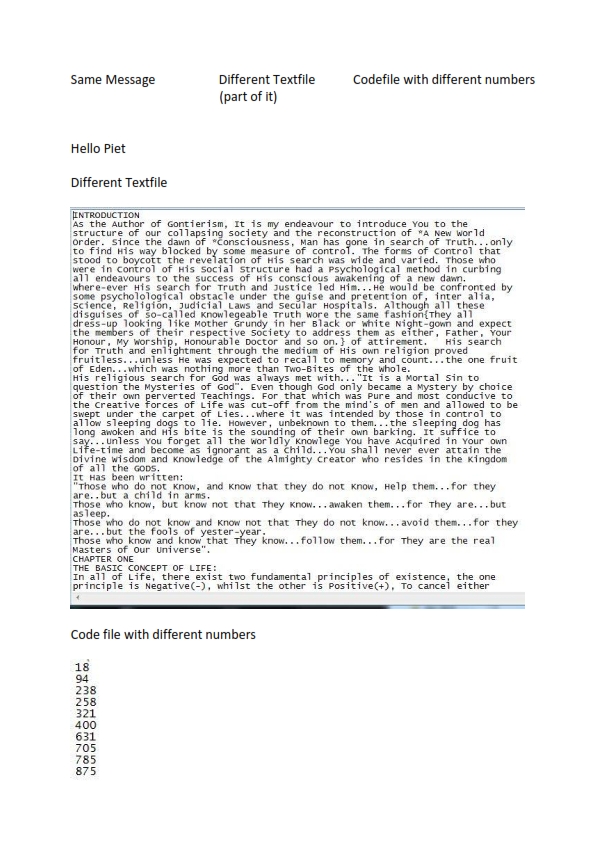 